ООО «ЦЕНТР ЭСТЕТИЧЕСКОЙ И РЕКОНСТРУКТИВНОЙ МЕДИЦИНЫ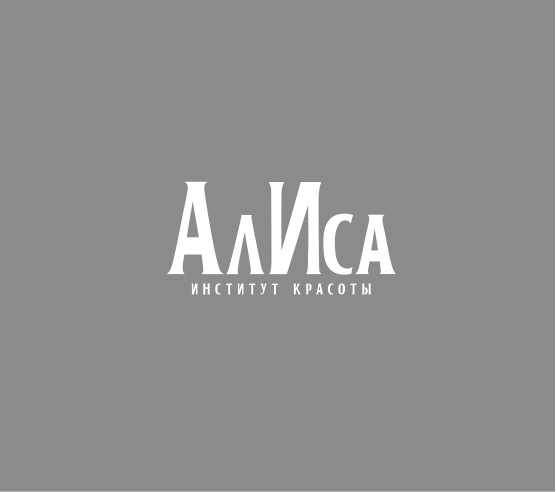 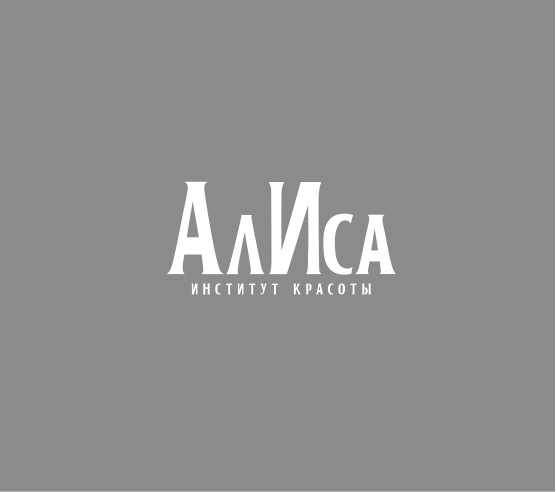 «ИНСТИТУТ КРАСОТЫ «АЛ-ИСА»РД, г. Махачкала, ул. Батырая 136 -г, (8722)989998, www.al-isa.ru ДОГОВОР № ______на оказание платных медицинских услугг. Махачкала                                                                                                                          «____»___________ 20 ____  г.Общество с ограниченной ответственностью Центр эстетической и реконструктивной медицины " «Ал-Иса» (Лицензия ЛО-05-01 001812, выданная Министерством Здравоохранения города Республики Дагестан  07.03.18.), именуемое в дальнейшем "Исполнитель", в лице Генерального директора Давудова Османа Исаевича, действующего на основании Устава, с одной стороны, и __________________________________________________ __________________________________________________________________________________________________ именуемая(ый)  в дальнейшем "Пациент", с другой стороны, вместе именуемые "Стороны", заключили настоящий Договор о нижеследующем:1.ПРЕДМЕТ ДОГОВОРА1.1. Исполнитель обязуется качественно и в срок оказать Пациенту медицинские услуги, согласованные Сторонами и представленные в Приложении №1 (являющийся неотъемлемой частью настоящего договора).1.2. Пациент обязуется оплатить планируемые медицинские услуги по цене, установленной в прейскуранте Исполнителя на дату оказываемой услуги (представленные в Приложении №1), в сроки и на условиях, установленными настоящим Договором. 2.  СТОИМОСТЬ УСЛУГ2.1. Общая стоимость медицинских услуг и необходимых материалов (имплантируемых устройств, специальных одноразовых инструментов и специфических расходных материалов для оперативного вмешательства) представлена в Приложении №1.2.2. Пациент оплачивает медицинские услуги в кассу Исполнителя по тарифам, действующим у Исполнителя на дату заключения Договора. В случае если срок оказания услуг переносится на более поздний период, чем указано в договоре (Приложение №1), услуги оказываются по ценам, действующим на момент оказания медицинских услуг. 2.3. Оплата медицинских услуг (со стоимостью специфических материалов для проведения операции) производится в день подписания настоящего Договора в кассу Исполнителя наличными денежными средствами (в рублях), на условиях предоплаты и в размере 100% их стоимости.3.  УСЛОВИЯ И СРОКИ ПРЕДСТАВЛЕНИЯ МЕДИЦИНСКИХ УСЛУГ3.1. Исполнитель оказывает медицинские услуги в сроки, указанные в Приложении №1, в соответствии с утвержденным графиком работы организации, графика плановых операций и прочими условиями, соответствующими установленным требованиям.4.  ОБЯЗАННОСТИ СТОРОН4.1. Исполнитель обязуется:4.1.1.  Обеспечить Пациента бесплатной, доступной и достоверной информацией, включающей в себя:           сведения о местонахождении  Исполнителя, месте его государственной регистрации и режиме работы; прейскурант цен на медицинские услуги;  сведения  о льготах  для отдельных категорий граждан; сведения о квалификации  и  сертификации  специалистов организации (для выбора лечащего врача).4.1.2.  Качественно оказать Пациенту медицинские услуги, предусмотренные п.1.1. настоящего договора, представленные в Приложении №1. При необходимости оказать дополнительные услуги. 4.1.3. Не передавать и не показывать третьим лицам, находящуюся у исполнителя документацию о пациенте.4.1.4. При необходимости, для полноценного оказания услуг по настоящему договору, сотрудничать с иными медицинскими учреждениями и специалистами.4.1.5. Давать при необходимости и по просьбе Пациента разъяснения о ходе оказания услуг ему и заинтересованным лицам, включая государственные и судебные органы.4.1.6. Выдать Пациенту по завершению медицинской услуги документы (выписку), содержащие информацию и результатах оказанных услуг, а также (подписанный Сторонами) Акт приема-сдачи выполненных услуг.  4.1.7. В случае возникновения непредвиденных неотложных состояний, когда состояние Пациента не позволяет высказать свою волю, а возникшая ситуация угрожает его жизни, Исполнитель, в соответствии с Федеральным Законом от 21.11.2011 г. №323-ФЗ «Об основах охраны здоровья граждан в Российской федерации», вправе осуществить все необходимые лечебные действия, направленные на восстановление здоровья Пациента без получение на это его согласия. При этом, все эти медицинские услуги оказываются без взимания платы. 4.2.  Исполнитель имеет право:4.2.1. Получать от Пациента любую информацию, необходимую для выполнения своих обязательств по настоящему договору. В случае не предоставления, либо неполного или неверного представления Пациентом информации, Исполнитель имеет право приостановить исполнение своих обязательств по настоящему договору до предоставления необходимой информации.4.2.2. Отказать Пациенту в оказании медицинской помощи, предусмотренной настоящим договором, при выявлении у него противопоказаний к оказанию медицинских услуг, при его несогласии с Правилами внутреннего трудового распорядка или при их нарушении, при несоблюдении или несогласии исполнять рекомендации врачей, при выявлении Исполнителем ненадлежащей подготовки к проведению медицинской услуги, при отсутствии показаний (по заключению специалиста) к проведению медицинской услуги, а также при отсутствии возможности оказать необходимые Пациенту медицинские услуги.4.2.3. В целях обеспечения безопасности пациентов и гостей Клиники организовать видеонаблюдение внутри Клиники и вне ее территории.4.3. Пациент обязуется:4.3.1. Заблаговременно ознакомившись с Прейскурантом цен на необходимые и согласованные с врачом медицинские услуги (представленные в приложении №1), провести предварительную оплату их стоимости в кассу Исполнителя.4.3.2. Выполнять все рекомендации и назначения лечащего врача (до и после операции), своевременно информировать врача о всех изменениях в состоянии здоровья.4.3.3. Информировать врача до оказания медицинской услуги о всех перенесенных заболеваниях, известных ему аллергических реакциях, о неблагоприятных показателях в ранее проведенных лабораторно-клинических и инструментальных методах исследования и о иных значимых данных, которые могут явиться противопоказанием для оказания медицинских услуг или требующим предварительного лечения. В противном случае (утаивание наличия заболевания и прочее) ответственность за возникновение осложнения в ходе лечения с Исполнителя полностью снимается, а весь риск связанных с этим последствий несет сам Пациент.  4.3.4. Подписать «Добровольное информированное согласие на проведение оперативное вмешательства или иной медицинской услуги» (Приложение №2, являющееся неотъемлемой частью настоящего Договора), указывающее на то, что Пациент ознакомлен с информацией, касающейся особенностей данной медицинской услуги/операции, условиями ее предоставления, возможными рисками от её проведения, и согласен на выполнение этой услуги выбранным им специалистом. 4.3.5. Подписать «Согласие на обработку персональных данных» (Приложение №3, являющееся неотъемлемой частью настоящего Договора), где Пациент дает Исполнителю согласие на обработку необходимых персональных данных, в объеме и способами, указанными в Федеральном Законе № 152-ФЗ «О персональных данных» для целей исполнения Исполнителем обязательств по настоящему Договору.4.3.6. Соблюдать утвержденные в организации правила внутреннего распорядка и правила поведения.4.3.7. Дать согласие на проведение (в целях безопасности пациентов) видеонаблюдения внутри клиники и вне ее территории.4.4.  Пациент имеет право. 4.4.1.  На получение качественной и безопасной медицинской помощи (перечисленной в Приложении №1 настоящего договора), а также на соблюдение иных прав, предусмотренных действующим законодательством.4.4.2. Отказаться от оказания услуг до момента начала их проведения и потребовать возврата уплаченных денежных средств с возмещением Исполнителю затрат, связанных с подготовкой оказания услуг.4.4.3. Предъявить требования по устранению причин, вызванных неисполнением или ненадлежащим исполнением условий договора, в соответствии с законодательством РФ и правилами предоставления   платных медицинских услуг населению медицинскими учреждениями (утв. Постановлением Правительства РФ от 13.01.1996 г. №27)5. ОТВЕТСТВЕННОСТЬ СТОРОН ЗА НЕВЫПОЛНЕНИЕ УСЛОВИЙ ДОГОВОРА5.1. Исполнитель несет ответственность перед пациентом за неисполнение или ненадлежащее исполнение условий настоящего договора, несоблюдение требований, предъявляемых к методам диагностики, профилактики и лечения, разрешенным на территории РФ, а также в случае причинения вреда здоровью и жизни Пациента.5.2.  В случае оказания медицинской услуги ненадлежащего качества, подтвержденного результатами врачебной экспертизы, Пациент имеет право (при предъявлении претензии в течении 1 года со дня подписания настоящего договора) безвозмездно устранить выявленные недостатки за счет Исполнителя, посредством проведения корригирующей операции или иной медицинской услуги (выполняемой в клинике).5.3. Пациент несет имущественную ответственность за причинение ущерба Исполнителю в размере действительной стоимости поврежденного или утраченного имущества, если это было следствием действий Пациента. При возникновения такого случая, Пациент также обязан возместить Исполнителю возникшие вследствие этого организационные и моральные убытки, размер которых будет определяться по каждому случаю индивидуально. 5.4. Пациент обязан возместить причиненные убытки за нарушение санитарно-эпидемиологического режима в клинике, если они повлекли за собой причинение ущерба Исполнителю.5.5. За грубое нарушение рекомендаций Исполнителя, отразившихся на ходе оказания услуги, либо делающее невозможность оказания услуги, Пациент обязан возместить причиненные убытки в установленные Сторонами сроки, либо возместить их в форме отказа от возврата ему ранее оплаченных средств за невыполненную услугу.5.6. В случае несоблюдения требований п. 4.3.1, 4.3.2, 4.3.3, 4.3.6, Пациент утрачивает право на предъявление претензий Исполнителю по качеству лечения.5.7. Ни одна из сторон не будет нести ответственность за полное или частичное неисполнение другой стороной своих обязанностей, если неисполнение будет являться следствием обстоятельств непреодолимой силы, таких как пожар, наводнение, землетрясение, забастовки и прочие стихийные бедствия, война и военные действия, или другие обстоятельства, находящиеся вне контроля сторон, препятствующие выполнению настоящего договора, возникшие после заключения договора, а также по иным основаниям, предусмотренным законом.5.8. Стороне, для которой сделалось невозможным исполнения обязательств по Договору, обязан не позднее   5 дней с момента их наступления уведомить об этом другую сторону, предполагаемом сроке действия и прекращения вышеуказанных обстоятельств.6. ПОРЯДОК ИЗМЕНЕНИЯ И РАСТОРЖЕНИЯ ДОГОВОРА6.1. При необходимости внесения изменений в договор, они вносятся по соглашению Сторон и оформляются отдельным соглашением.6.2. В случае отказа Пациента от получения медицинских услуг договор расторгается.6.3. Исполнитель информирует Пациента о расторжении договора по инициативе Исполнителя, при этом Пациент оплачивает Исполнителю фактически понесенные расходы, связанные с исполнением обязательств по договору (до расторжения).7. ИНЫЕ УСЛОВИЯ, ОПРЕДЕЛЯЕМЫЕ ПО СОГЛАШЕНИЮ СТОРОН7.1. Подписывая настоящий договор, Пациент подтверждает, что перед оказанием услуг ему была предоставлена исчерпывающая информация о его заболевании (диагнозе), применяющихся в клинике методах лечения, даны ответы на все интересующие вопросы.7.2. Договор вступает в силу с момента его подписания Сторонами и действует до полного исполнения обязательств. Подпись Исполнителя ставится в виде факсимильной печати.7.3. Споры и разногласия решаются в претензионном порядке досудебным соглашением, а в случае невозможности – в судебном порядке, в суде общей юрисдикции в соответствии с действующим законодательством.7.4. Настоящий Договор может быть расторгнут по обоюдному согласию сторон.7.5. Все изменения и дополнения к настоящему договору, а также его расторжение считаются действительными при условии, если они совершены в письменной форме и подписаны уполномоченными представителями Сторон.7.6. После выполнения запланированных по Договору услуг (операции и пр.), Сторонами подписывается «Акт приема-сдачи выполненных работ» (Приложение №4, являющееся неотъемлемой частью настоящего Договора). Несмотря на то, что этот документ удостоверяет факт выполнения Сторонами (по Приложению №1) обязательств по настоящему Договору на день выписки из стационара, неофициальное исполнение Договора продолжается еще 12 месяцев со дня его заключения, по причине того, что: а) Пациент обязан строго выполнять все предписания врача, которые бывают расписаны на длительное время, своевременно приходить на контрольные осмотры и при любом ухудшении состояния сразу информировать об этом врача; б) Исполнитель, обязан вести за Пациентом динамическое наблюдение до нормализации его состояния, при необходимости корректировать назначения, а при обнаружении дефекта – приложить все усилия для его устранения.  При неудовлетворенности результатами операции в позднем послеоперационном периоде (через 3-12 месяцев), Пациент обязан до истечения 12 месяцев с момента заключения Договора обратиться с претензиями к Исполнителю. При выявлении дефекта операции, требующей корригирующей операции, Исполнитель берет на себя ответственность по ее проведению. При отсутствии в развитии дефекта вины Пациента и соблюдении им всех требований настоящего Договора, Исполнитель берет на себя ответственность по устранению выявленного дефекта за свой счет - корригирующая операция проводится бесплатно. Если же выявлены нарушения обязательств Пациента по Договору – оплата этой операции проводится за его счет. 7.7. Гарантийный срок рассмотрения претензий Пациента – 1 год со дня подписания настоящего Договора.      По прошествии 1 года претензии на качество оказания медицинской услуги Исполнитель не принимает.7.8. Подпись Исполнителя, по соглашению сторон, ставится на Договоре в виде факсимильной печати.7.9. Договор составлен в 2-х экземплярах: по одной для каждой из Сторон.8.АДРЕСА И РЕКВИЗИТЫ СТОРОН.                                          ИСПОЛНИТЕЛЬ 					             ПАЦИЕНТООО " Центр эстетической и реконструктивной медицины «Ал-Иса "Факт, адрес: 367013, Махачкала, ул. Батырая 136 г,Тел.: (8722) 989998Юр. адрес: 367013, г. Махачкала, ул. Братьев Нурбагандовых, дом 45, кв. 23. ИНН 0561059715 КПП 056101001 ОГРН 1090561000485 Р/С 40702810560320006101Дагестанское ОСБ №8590 г. Махачкала БИК 04о702660 к/с 30101810600000000660 в ГРКЦ г. СтаврополяЭлектронные почтовые ящики:clinicaalisa@mail.rudr_os@mail.rudr_gas@mail.rush-ahmedov@mail.ruvagabova.80@mail.ruСайт организации: www.al-isa.ru Instagramm @ik_alisa  Ф.И.О. __________________________________             __________________________________              __________________________________ Дата рождения: __________________________Паспортные данные (серия, №): ____________             __________________________________ Домашний адрес (место проживания):              __________________________________              __________________________________              __________________________________ Эл. почта: ________________________________Тел.:    ___________________________________ (подпись)(подпись)